Publicado en Campo Real el 22/07/2024 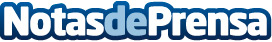 FECOMA y la Cátedra de Economía Social de la UCM muestran cómo emprender desde la economía social a estudiantes internacionalesEn el marco del curso 'Aprender a emprender', visitaron las instalaciones de Castellana de Ganaderos, Sociedad Cooperativa de Madrid, donde conocieron el proceso de fabricación de los famosos Quesos de Campo Real, además de las fórmulas del emprendimiento colectivo a través de la Economía SocialDatos de contacto:Javier BravoBravocomunicacion606411053Nota de prensa publicada en: https://www.notasdeprensa.es/fecoma-y-la-catedra-de-economia-social-de-la Categorias: Nacional Educación Madrid Emprendedores Universidades http://www.notasdeprensa.es